Экскурсия в специальную пожарно-спасательную часть N° 4.
       28 октября ребята старшей - подготовительной группы N° 1 провели свой выходной с пользой. Они   посетили специальную пожарно-спасательную часть N° 4. 
           Сотрудники пожарной части рассказали о своей ответственной работе и показали диспетчерский пункт, автомобильный парк, условия для работы. B восторг всех привела возможность посидеть в пожарной машине.
            Дети узнали много полезной информации из беседы с теми, кто ежедневно занимается спасением людей и тушением пожаров. У детей возникали очень много вопросов на которые сотрудники с удовольствием отвечали 
           Спасибо сотрудникам пожарной части за интересную экскурсию 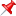 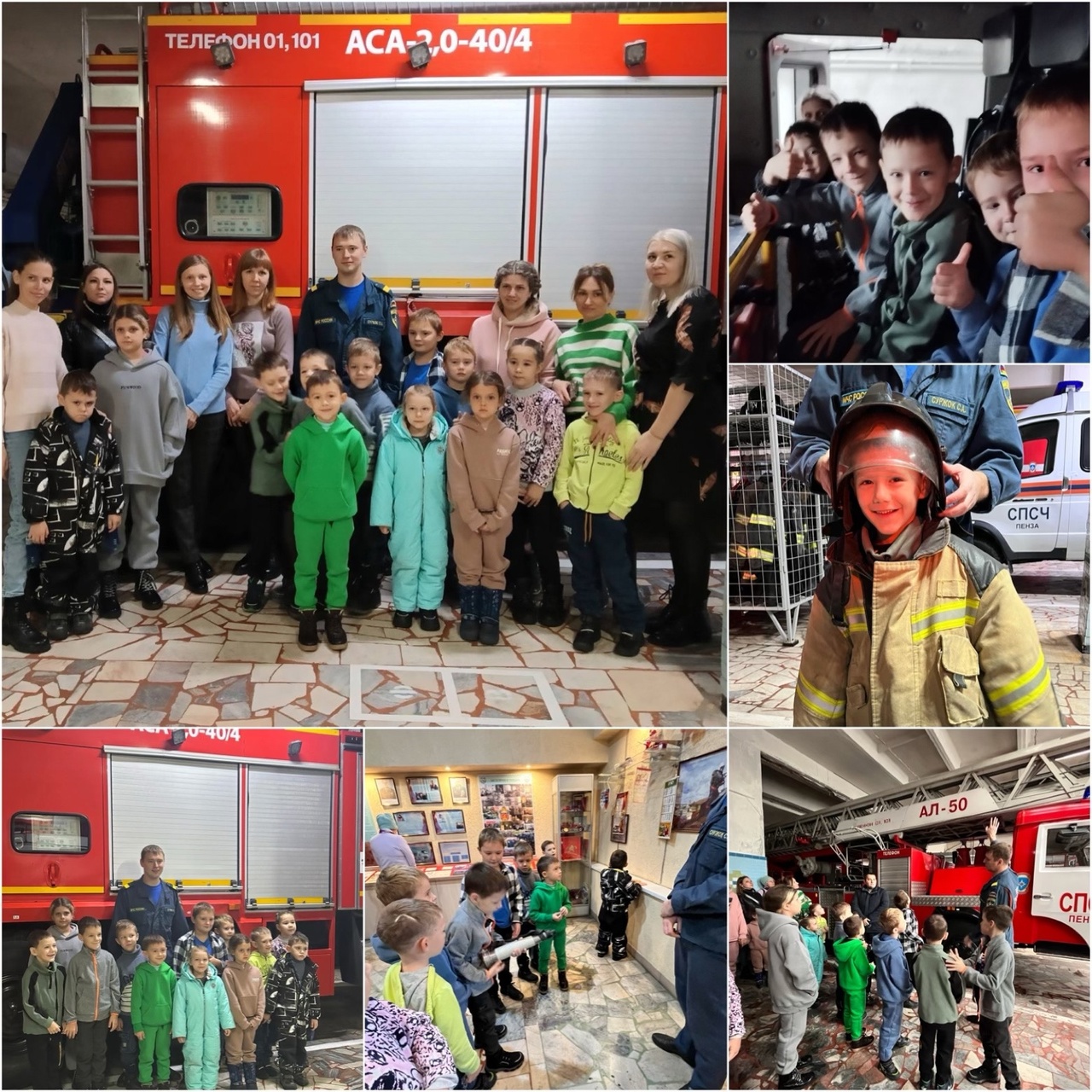 